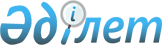 О мерах по реализации Земельного кодекса Республики Казахстан
					
			Утративший силу
			
			
		
					Распоряжение Премьер-Министра Республики Казахстан от 10 июля 2003 года N 143-p. Утратило силу - распоряжением Премьер-Министра РК от 30 декабря 2004 года N 383-р (R040383)      1. Утвердить прилагаемый Перечень актов Правительства Республики Казахстан, принятие которых необходимо в целях реализации Земельного кодекса Республики Казахстан (далее - Перечень). 

      2. Государственным органам разработать и внести на утверждение Правительства Республики Казахстан проекты нормативных правовых актов согласно Перечню. 

      3. Центральным и местным исполнительным органам в двухмесячный срок принять соответствующие ведомственные нормативные правовые акты в реализацию Земельного кодекса  Республики Казахстан и проинформировать Правительство Республики Казахстан о принятых мерах.       Премьер-Министр 

Утвержден        

распоряжением      

Премьер-Министра     

Республики Казахстан   

от 10 июля 2003 года N 143         Перечень актов Правительства Республики Казахстан, 

          принятие которых необходимо в целях реализации 

             Земельного кодекса Республики Казахстан ------------------------------------------------------------------- 

N  |  Наименование нормативного правового  |   Срок   |Ответствен- 

п/п|акта Правительства Республики Казахстан|исполнения|ный исполни- 

   |                                       |          |тель 

------------------------------------------------------------------- 

 1 |                  2                    |     3    |     4 

------------------------------------------------------------------- 

1   О проекте Указа Президента Республики    Октябрь    АЗР, МСХ, 

    Казахстан "О Государственной программе   2004 г.    МООС 

    по рациональному использованию земель, 

    сохранению и повышению плодородия почв, 

    охране земельных ресурсов в комплексе 

    с другими мероприятиями по охране 

    окружающей среды" 2   Об утверждении размера льготной цены на  Сентябрь   АЗР, МСХ 

    земельные участки сельскохозяйственного  2003 г. 

    назначения по административно- 

    территориальным единицам 3   Об утверждении базовых ставок платы за   Сентябрь   АЗР, МСХ 

    земельные участки при их предоставлении  2003 г. 

    в частную собственность, сдаче 

    государством или государственными 

    землепользователями в аренду, а также 

    размера платы за продажу права аренды 

    земельных участков 4   Об утверждении перечня категорий         Сентябрь   АЗР, МСХ 

    работников, имеющих право на служебные   2003 г. 

    земельные наделы 5   Об утверждении форм документов на право  Сентябрь   АЗР 

    собственности на земельный участок и на  2003 г. 

    право землепользования 6   Об утверждении Правил организации и      Сентябрь   АЗР 

    проведения торгов (конкурсов,            2003 г. 

    аукционов) по продаже земельного 

    участка или права аренды земельного 

    участка 7   Об утверждении нормативов возмещения     Сентябрь   АЗР, МСХ 

    потерь сельскохозяйственного и           2003 г. 

    лесохозяйственного производства, 

    вызванных изъятием сельскохозяйственных 

    и лесных угодий для использования их в 

    целях, не связанных с ведением 

    сельского и лесного хозяйства, и Правил 

    возмещения потерь сельскохозяйственного 

    производства при нанесении плодородного 

    слоя почвы на малопродуктивные и 

    непродуктивные угодья 8   Об утверждении Правил осуществления      Сентябрь   АЗР, МСХ, 

    государственного контроля за             2003 г.    МООС 

    использованием и охраной земель 9   Об утверждении Правил ведения            Сентябрь   АЗР, МООС 

    государственного земельного кадастра и   2003 г. 

    Перечня кодов, присваиваемых областям, 

    городам республиканского значения, 

    районам и городам областного (районного) 

    значения для целей формирования 

    кадастровых номеров земельных участков 10  Об утверждении Правил ведения            Сентябрь   АЗР, МООС 

    мониторинга земель и пользования его     2003 г. 

    данными 11  Об утверждении Правил отнесения земель   Сентябрь   АЗР, МСХ, 

    к особо охраняемым природным террито-    2003 г.    МООС 

    риям и резервирования земель под эти 

    территории 12  Об утверждении Правил использования      Ноябрь     Акимы 

    земель, включенных в пригородную зону    2003 г.    г. Астаны и 

    города Астаны и городов республикан-                г. Алматы, 

    ского значения                                      АЗР 13  Об утверждении предельных (максималь-    Ноябрь     АЗР, МСХ, 

    ных) размеров земельных участков         2003 г.    акиматы 

    сельскохозяйственного назначения в                  областей, 

    пределах одного административного                   г. Астаны и 

    района (города), которые могут                      г. Алматы 

    находиться на праве частной 

    собственности, временного землеполь- 

    зования у физических и юридических 

    лиц для ведения крестьянского хозяйства 

    или товарного сельскохозяйственного 

    производства 14  Об утверждении Правил консервации        Ноябрь     АЗР, МООС, 

    деградированных и загрязненных земель.   2003 г.    МСХ 

------------------------------------------------------------------- 
					© 2012. РГП на ПХВ «Институт законодательства и правовой информации Республики Казахстан» Министерства юстиции Республики Казахстан
				